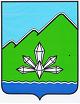 АДМИНИСТРАЦИЯ ДАЛЬНЕГОРСКОГО ГОРОДСКОГО ОКРУГАПРИМОРСКОГО КРАЯПОСТАНОВЛЕНИЕО внесении изменений в постановление администрацииДальнегорского городского округа от 15.01.2015 № 5-па«Об утверждении Положения о проверке достоверности 
и полноты сведений о доходах, об имуществе 
и обязательствах имущественного характера, 
представляемых лицом, поступающим на должность 
руководителя муниципального учреждения, и руководителем муниципального учрежденияДальнегорского городского округа»В целях приведения нормативных правовых актов Дальнегорского городского округа в соответствие с действующим законодательством, руководствуясь Федеральным законом от 03.12.2012 № 230-ФЗ «О контроле за соответствием расходов лиц, замещающих государственные должности, и иных лиц их доходам», руководствуясь Уставом Дальнегорского городского округа, администрация Дальнегорского городского округаПОСТАНОВЛЯЕТ:1. Внести в постановление администрации Дальнегорского городского округа от 15.01.2015 № 5-па «Об утверждении Положения о проверке достоверности и полноты сведений о доходах, об имуществе и обязательствах имущественного характера, представляемых лицом, поступающим на должность 
руководителя муниципального учреждения, и руководителем муниципального учреждения Дальнегорского городского округа» (с изменениями от 10.12.2019 
№ 1084-па) следующие изменения:1.1. В Положении о проверке достоверности и полноты сведений о доходах, об имуществе и обязательствах имущественного характера, представляемых лицом, поступающим на должность руководителя муниципального учреждения, и руководителем муниципального учреждения, утвержденном постановлением:1) дополнить пунктом 3.1 следующего содержания:«3.1. Уполномоченный специалист обязан осуществлять анализ поступающих сведений о доходах, об имуществе и обязательствах имущественного характера лица, замещающего должность руководителя муниципального учреждения, его супруги (супруга) и несовершеннолетних детей.»;2) абзац седьмой пункта 8 исключить.2. Настоящее постановление подлежит опубликованию в газете «Трудовое слово» и размещению на официальном сайте Дальнегорского городского округа. Глава Дальнегорскогогородского округа								      А.М. Теребилов    г. Дальнегорск      № __________